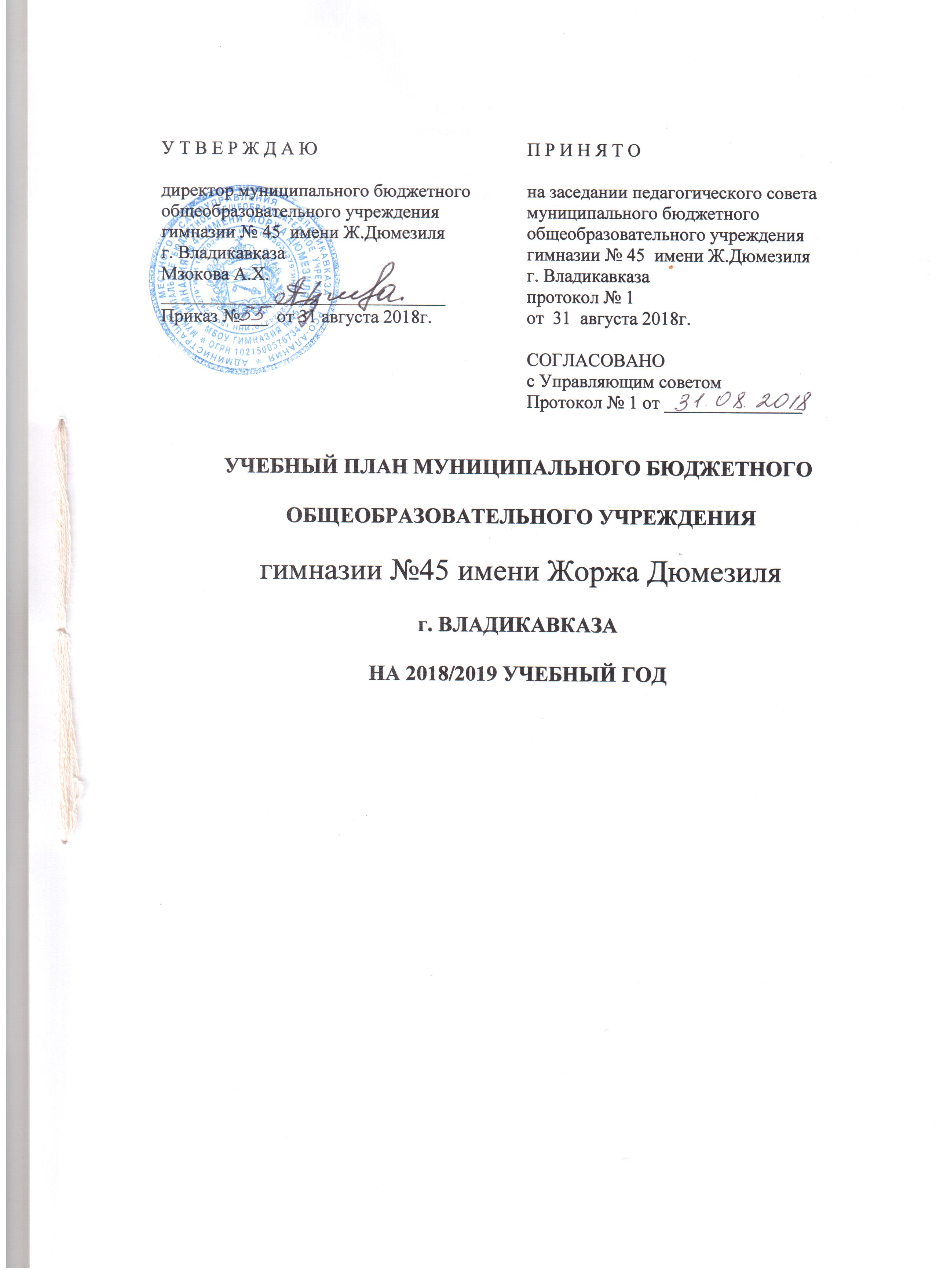 УЧЕБНЫЙ ПЛАН МУНИЦИПАЛЬНОГО БЮДЖЕТНОГО ОБЩЕОБРАЗОВАТЕЛЬНОГО УЧРЕЖДЕНИЯ гимназии №45 имени Жоржа Дюмезиля г. ВЛАДИКАВКАЗА НА 2018/2019 УЧЕБНЫЙ ГОДПояснительная записка          Учебный план – документ, определяющий перечень, трудоемкость, последовательность и распределение по периодам обучения учебных предметов, курсов, дисциплин (модулей), практики, иных видов учебной деятельности и формы промежуточной аттестации обучающихся.Учебный план муниципального бюджетного общеобразовательного учреждения гимназии № 45  г. Владикавказа, реализующего  образовательные программы начального общего, основного общего  и среднего  общего образования на 2018/19 учебный год разработан на основе следующих документов:Федеральный Закон от 29 декабря 2012 года  №273 «Об образовании в Российской Федерации»; Закон Республики Северная  Осетия-Алания от 27 декабря 2013 года № 61-РЗ «Об образовании в Республике Северная Осетия-Алания»;Приказ Министерства образования Российской Федерации от 9 марта 2004 г. № 1312 «Об утверждении федерального базисного учебного плана и примерных учебных планов для образовательных учреждений Российской Федерации, реализующих программы общего образования» (в ред. Приказов Минобрнауки РФ от 20.08.2008 N 241, от 30.08.2010 N 889, от 03.06.2011 N 1994, от 01.02.2012 N 74);Приказ Министерства образования и науки Российской Федерации от 6 октября 2009 г. № 373 «Об утверждении и введении в действие федерального государственного образовательного стандарта начального общего образования (в ред. приказов Минобрнауки России от 26.11.2010 N 1241, от 22.09.2011 N 2357, от 18.12.2012 N 1060);Приказ Министерства образования и науки Российской Федерации от 31 января 2012 г. № 69 «О внесении изменений в федеральный компонент государственных образовательных стандартов начального общего, основного общего и среднего общего образования, утвержденный Приказом Министерства образования Российской Федерации от 5 марта 2004 г. № 1089»;Приказ Министерства образования и науки Российской Федерации от 18 июля 2002  г. № 2783 «Об утверждении Концепции профильного обучения на старшей ступени общего образования»;Приказ Министерства образования и науки Российской Федерации от 31.03.2014г. №253 «Об утверждении федерального перечня учебников , рекомендованных к использованию при реализации имеющих государственную аккредитацию образовательных программ начального общего, основного общего, среднего общего образования».Приказ Министерства образования и науки Российской Федерации от 30.08.2013 г. №1015 «Об утверждении Порядка организации и осуществления образовательной деятельности по основным общеобразовательным программам – образовательным программам начального общего, основного общего и среднего общего образования»;Приказ Министерства образования и науки Российской Федерации от 31.12.2015г. №1576  «О внесении изменений в федеральный государственный образовательный стандарт начального общего образования, утвержденный приказом Министерства образования и науки Российской Федерации от 6 октября 2009г. № 373.Приказ Министерства образования и науки Российской Федерации от 7.06.2017г. №506 « О внесении изменений в федеральный компонент государственных образовательных стандартов начального общего и среднего (полного) общего образования, утвержденный приказом Министерства образования Российской Федерации от 5.04.2004 г.№1089Приказ Министерства образования и науки Республики Северная Осетия-Алания №285 от 11.03.2012г. « О введении федерального государственного образовательного стандарта основного общего образования в общеобразовательных учреждениях Республики Северная Осетия-Алания в 2012-2014 году»Приказ Министерства образования и науки Республики Северная Осетия-Алания №400 от 19.04.2017г « О введении в пилотном режиме федерального государственного образовательного стандарта среднего общего образования в общеобразовательных учреждениях Республики Северная-Осетия Алания в 2017-2019 годах.      Приказ Министерства образования и науки Российской Федерации от 31.12.2015г. №1577  «О внесении изменений в федеральный государственный образовательный стандарт основного общего образования, утвержденный приказом Министерства образования и науки Российской Федерации от 17 декабря 2010г. № 1897.Приказ Министерства образования и науки Российской Федерации от 26.01.2016г.№ 38 « О внесении изменений в федеральный перечень учебников , рекомендуемых к использованию при реализации имеющих государственную аккредитацию образовательных программ начального общего, основного общего, среднего общего образования и науки РФ»;     постановление Главного государственного санитарного  врача Российской Федерации  от 29 декабря 2010г. № 189 «Об утверждении СанПиН 2.4.2.2821-10 «Санитарно-эпидемиологические требования к условиям и организации обучения в общеобразовательных учреждениях» (в редакции изменений №1, утвержденных постановлением Главного государственного санитарного врача Российской Федерации от 29 июня 2011 г. № 85);письма Министерства образования и науки Российской Федерации от 12 мая 2011г. № 03-296 «Об организации внеурочной деятельности при введении федерального государственного образовательного стандарта общего образования»;письма Министерства образования и науки Российской Федерации от 8 октября 2010 г. № ИК-1494/19 «О введении третьего часа физической культуры»;письма Министерства образования Российской Федерации от 31 октября 2003г. № 13-51-263/123 «Об оценивании и аттестации учащихся, отнесенных по состоянию здоровья к специальной медицинской группе для занятий физической культурой»;письма Министерства спорта, туризма и молодежной политики Российской Федерации от 13 сентября 2010г. № ЮН-02-09/4912, Министерства образования и науки Российской Федерации от 7 сентября 2010 г. № ИК-1374/19 «О методических указаниях по использованию спортивных объектов в качестве межшкольных центров для проведения школьных уроков физической культуры и внешкольной спортивной работы»;письма Министерства образования Российской Федерации от 20 апреля 2004г. № 14-51-102/13 «О направлении Рекомендаций по организации профильного обучения на основе индивидуальных учебных планов обучающихся»;письма Министерства образования Российской Федерации от 4 марта 2010г. № 03-413 «О методических рекомендациях по организации элективных курсов»;письма Министерства образования Российской Федерации от 26 июня 2012г. №03-ПГ-МОН-10430 «Об изучении предмета Технология».письма Министерства образования Российской Федерации от 22 августа 2012г.№ 08-250 « О введении учебного курса ОРКСЭ».письма Министерства образования Российской Федерации от 25 мая 2015г. № 08-761 « Об изучении предметных областей : «Основы религиозных культур и светской этики» и «Основы духовно-нравственной  культуры народов России»    Уставом МБОУ гимназии № 45.Изучение учебных предметов организуется с использованием учебников, входящих в Федеральный перечень учебников, рекомендуемых к использованию при реализации имеющих государственную аккредитацию образовательных программ начального общего, основного общего, среднего общего образования, утвержденных приказом Министерства образования и науки Российской Федерации.В учебном плане определен состав учебных предметов обязательных предметных областей, которые должны быть реализованы во всех классах.Учебные предметы «Родной язык», «Родная литература» направлены на реализацию:программы «Осетинский  язык и осетинская литература для 1-11 классов»,  утвержденной Министерством общего и профессионального образования Республики Северная Осетия – Алания в 2005 г.;программы «Осетинский язык для 1-11 классов», утвержденной Министерством общего и профессионального образования Республики Северная Осетия – Алания в 2012 г.;программы «История Осетии», утверждённой Министерством образования и науки Республики Северная Осетия - Алания в 2006 г.;программы «Осетинский язык как второй», утвержденной Министерством образования и науки Республики Северная Осетия - Алания в 2009 г.;программы «Традиционная культура осетин», утвержденной Министерством образования и науки Республики Северная Осетия – Алания в 2012 г. программы «География Республики Северная Осетия» для 8-9 классов общеобразовательных школ;На основании Устава МБОУ гимназии № 45 при проведении занятий по родному языку и  родной литературе  осуществляется  деление классов на группы с учетом уровня владения обучающихся осетинским языком: на группы учащихся, владеющих осетинским языком, и группы учащихся, не владеющих осетинским языком.    Учебный план МБОУ гимназии №45 на 2018/19 учебный год обеспечивает выполнение гигиенических требований к режиму образовательного процесса, установленных СанПиН 2.4.2.2821-10 «Санитарно-эпидемиологические требования к условиям и организации обучения в общеобразовательных учреждениях», утвержденных постановлением Главного государственного санитарного врача Российской Федерации от 29.12.2010 №189 (далее – СанПиН 2.4.2.2821-10 и предусматривает:4-х летний срок освоения образовательных программ начального общего образования;5 летний срок освоения образовательных программ основного общего образования;2-х летний срок освоения образовательных программ среднего общего образования. Учебный план предусматривает:для обучающихся 1-х классов - 4 урока в день и 1 раз  в неделю – не более 5 уроков, за счет урока физической культуры;для обучающихся 2-4 классов – не более 5 уроков, и один раз в неделю 6 уроков за счет урока физической культуры при 5-ти дневной учебной неделе;для обучающихся  5-6 классов – не более 6 уроков;для обучающихся  7-11 классов - не более 7 уроков. Учебный год в образовательной организации начинается 01.09.2018 года.Устанавливается следующая продолжительность учебного года:1 класс –  33 учебные недели;2-4 класс – 35 учебных недель;5-8,10 классы – 35 учебных недель (без учета летнего экзаменационного периода);9,11 классы –34 учебные недели (без учета летнего экзаменационного периода).Обучение в 1-м классе осуществляется с соблюдением следующих дополнительных требований:учебные занятия проводятся по 5-дневной учебной неделе и только в первую смену;использование «ступенчатого» режима обучения в первом полугодии (в сентябре, октябре по 3 урока в день, в ноябре-декабре по 4 урока по 40 минут каждый; январь – май – по 4 урока по 40 минут каждый); после третьего и четвертого урока  организована  динамическая  пауза продолжительностью не менее 20 минут;обучение проводится без балльного оценивания знаний обучающихся;дополнительные недельные каникулы в середине третьей четверти  (СанПиН 2.4.2.2821-10, п. 10.10).Обучение во 2-м классе осуществляется с соблюдением следующих дополнительных требований:без балльного оценивания знаний обучающихся в первом полугодии.	Режим работы определяется образовательной организацией самостоятельно: в начальной школе по пятидневной, а в основном и среднем звене по шестидневной учебной неделе. Объем домашних заданий (по всем предметам) не должен превышать (в астрономических часах): во 2-3 классах - 1,5 ч, в 4 - 5 классах - 2 ч, в 6 - 8 классах - 2,5 ч, в 9 -11 классах - 3,5 ч. (СанПиН 2.4.2.2821-10, п. 10.30). На основании Концепции «Шахматное образование в общеобразовательных организациях Республики Северная Осетия-Алания» 1 час  физкультуры в 1-х классах  отдается на шахматы. Заменять занятия физической культурой другими предметами не допускается.В случае нехватки спортивных залов, при проведении учебных занятий по предмету «Физическая культура», рекомендуется объединять обучающихся только по параллелям, не допуская объединения разновозрастных групп обучающихся.  При проведении уроков «Физической культуры» учитывается состояние здоровья обучающихся и производится деление их на основную   и специальную медицинскую группы.При проведении учебных занятий во 2-11 классах по иностранному языку, родному  языку и  родной литературе осуществляется деление классов на две группы; при проведении в 7-11 классах информатики осуществляется деление на две группы в том случае, если количество обучающихся в классе  превышает 25; деление на мальчиков и девочек осуществляется на  уроках технологии в 5-7 классах. Начальное общее образование     МБОУ гимназия №45 реализует основную образовательную программу начального общего образования в соответствии с ФГОС НОО.     ООО НОО в 1-4 классах реализуется через учебный план и внеурочную деятельность.    Внеурочная  деятельность организуется по направлениям развития личности (спортивно-оздоровительное, духовно-нравственное, социальное, общекультурное), в том числе через такие формы как экскурсии, кружки, секции, олимпиады , соревнования, поисковые и научные исследования,  общественно полезные практики  на добровольной основе в соответствии с выбором участников образовательного процесса и возможностей образовательного учреждения.Основная образовательная программа начального общего образования разрабатана на основе Примерной основной образовательной программы начального общего образования (www.fgosreestr.ru ). Учебный предмет «Окружающий мир» в 4-х классах изучается интегрированным курсом с «Историей Осетии» в объеме 17,5 часов в год.1 час, формируемый участниками образовательного процесса во 2 и 3 классах отдается  на иностранный язык; В соответствии с выбором  модуля ( Основы светской этики), изучаемого в рамках ОРКСЭ, осуществленным  обучающимися и их родителями (законными представителями), в 4 классе  изучение  ОРКСЭ зафиксировано протоколами родительских собраний ( №3 от 18.01 2018г.) и письменными заявлениями родителей. Годовой учебный план для классов, реализующих основную образовательную программу начального общего образования. ( Вариант 3)Недельный  учебный план для классов, реализующих основную образовательную программу начального общего образования (ФГОС)Основное общее образованиеУчебный план основного общего образования МБОУ гимназии №45 является одним из основных механизмов реализации ООПООО, обеспечивает реализацию требований ФГОС ООО, определяет общий объем нагрузки и максимальный объем аудиторной нагрузки обучающихся 5-9 классов,  реализующих ФГОС в пилотном режиме.При разработке УП был использован вариант 4 БУП для ОО, в которых обучение ведется на русском языке, но наряду с ним изучается родной (осетинский) язык, представленный в ООПООО ( www.fgosreestr.ru) Внеурочная деятельность в соответствии с требованиями Стандарта организуется по основным направлениям развития личности (духовно-нравственное, социальное, общеинтеллектуальное, общекультурное, спортивно-оздоровительное и т. д.). Содержание данных занятий формируется  с учетом пожеланий обучающихся и их родителей (законных представителей) и осуществляться посредством различных форм организации, отличных от урочной системы обучения, таких как экскурсии, кружки, секции, круглые столы, конференции, диспуты, школьные научные общества, олимпиады, конкурсы, соревнования, поисковые и научные исследования, общественно полезные практики и т. д.При организации внеурочной деятельности обучающихся  используются  возможности организаций дополнительного образования, культуры, спорта. Часы, формируемые участниками образовательного процесса, использованы  для организации: 1.В 5 классе:  1 час МХК; 1 час английского. 2. В 6 классе: 1 час английского.3.  В 7 классе:    1 час МХК; 1 час английского.4. В 8 классе:  1 час на литературу  ; 1 час английского.5. В 9 классе : 1 час английского; 1 час МХК.Недельный учебный план для 5-9 классов пилотных школ, реализующих ООПООО(на основе 4 варианта Базисного учебного плана ФГОС)Среднее общее образованиеГодовой учебный план для 10-11 классов образовательных учреждений, реализующих основнуюобразовательную программу среднего общего образования Гимназия №45 является пилотной общеобразовательной организацией,  реализующей  ФГОС в среднем общем образовании. На новый учебный год выбраны следующие профили: гуманитарный и универсальный №2 – как было и в предыдущем.Гуманитарный профиль ориентирует на такие сферы деятельности  как педагогика, психология, общественные отношения и др. В данном профиле для изучения на углубленном уровне выбираются учебные предметы преимущественно из предметных областей «Общественные науки» ( история, право) и «Иностранные языки».Предметная область «Естественные науки» была разделена на предметы  и   за счет курсов по выбору распределено количество часов следующим образом: химия – 1 час , биология-1 час, физика- 2 часа (17,5 часов отводится на изучение астрономии); 1 ч второго иностранного –на географию.Универсальный профиль ориентирован, в первую очередь, на обучающихся, чей выбор «не вписывается» в рамки заданных выше профилей. Он позволяет ограничиться базовым уровнем изучения учебных предметов; учебные предметы на углубленном уровне- иностранный язык.Предметная область «Естественные науки» была разделена на отдельные предметы,  и   за счет курсов по выбору распределено количество часов следующим образом: химия – 1 час ; биология-1 час, физика- 2 часа; 17,5 часов отводится на изучение астрономии и 17,5 на МХК.Учебный план гуманитарного профиля-10аУниверсальный профиль (вариант 2)-10бГуманитарный  профиль- 11а класс.Универсальный профиль (вариант 2) 11б класс.     В соответствии с пунктом 10 части 3, статьи 28, части 1-10 статьи 58 Закона об образовании в Российской Федерации № 273-ФЗ от 29.12.2012 г., «Положением о системе оценок, формах, периодичности и порядке текущего контроля успеваемости и промежуточной аттестации учащихся» в  гимназии проводится промежуточная аттестация в апреле-мае. Цель промежуточной аттестации:  проверить соответствие знаний учащихся требованиям федерального государственного образовательного стандарта начального общего образования, федерального   государственного образовательного стандарта основного общего образования и федерального государственного образовательного стандарта среднего общего образования и умение применять знания на практике.Формы промежуточной аттестации.5-9 классы.10-11 классыИтоги годовой промежуточной аттестации отражаются в электронном журнале в виде отметки по пятибалльной шкале в разделе тех учебных пред-метов, курсов, дисциплин (модулей) по которым она проводилась. Отметки за промежуточную аттестацию выставляются в электронный журнал в от-дельном столбце. 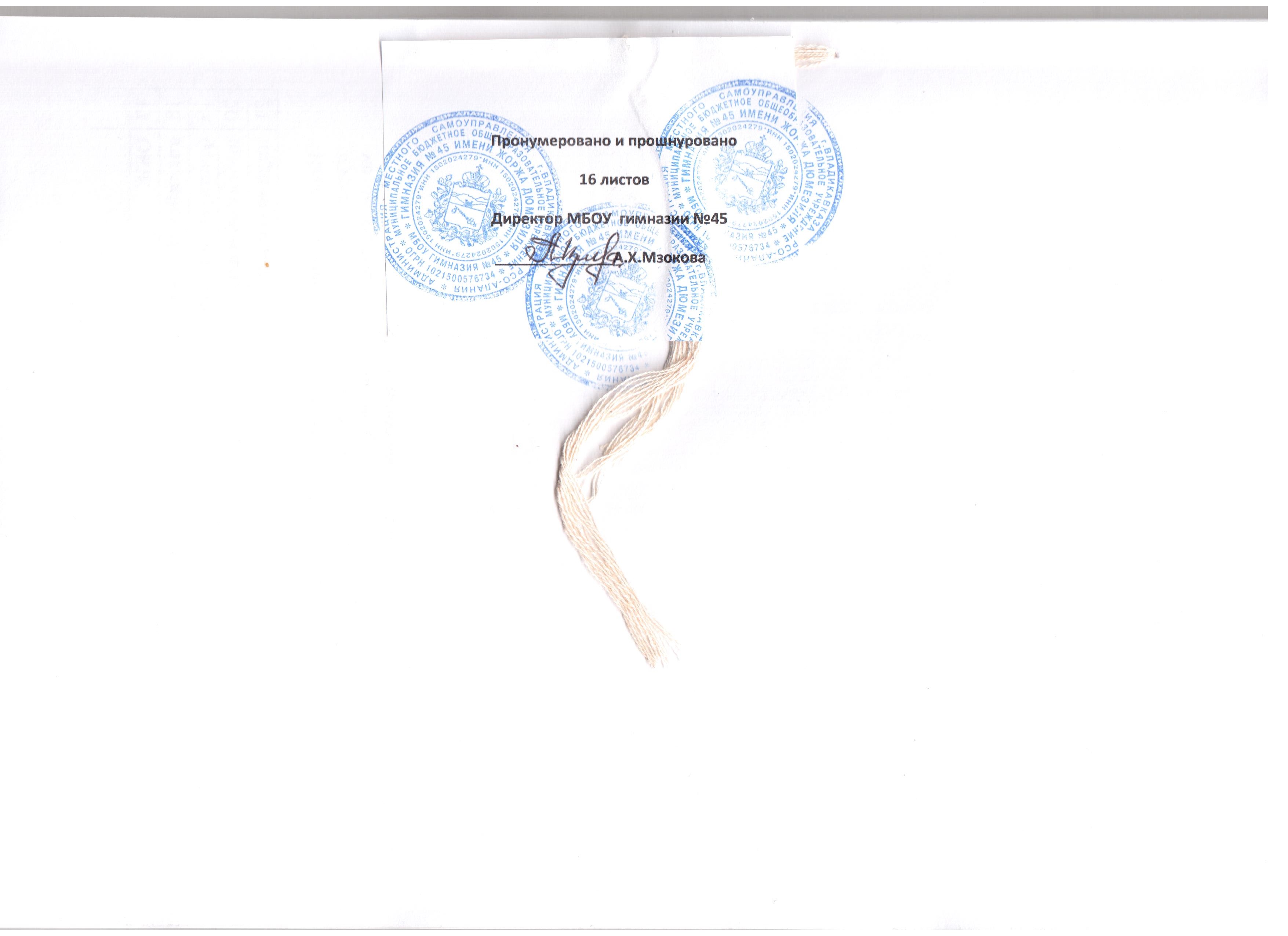 У Т В Е Р Ж Д А Юдиректор муниципального бюджетного общеобразовательного учреждениягимназии № 45  имени Ж.Дюмезиля г. Владикавказа Мзокова А.Х._______________________________Приказ №___  от 31 августа 2018г.П Р И Н Я Т Она заседании педагогического совета муниципального бюджетного общеобразовательного учреждения гимназии № 45  имени Ж.Дюмезиляг. Владикавказапротокол № 1от  31  августа 2018г. СОГЛАСОВАНОс Управляющим советомПротокол № 1 от _______________Предметная областьУчебные предметыКоличество часов в годКоличество часов в годКоличество часов в годКоличество часов в годвсегоПредметная областьУчебные предметы1 класс2  класс3  класс4 классРусский язык  и литературное чтениеРусский язык132170170170642Русский язык  и литературное чтениеЛитературное чтение 66102102102372Родной язык  и литературное чтение на родном языкеРодной язык  и литературное чтение на родном языке99102102102405Иностранный языкИностранный язык анг./франц./нем.-10210268306Математика и информатикаМатематика 132136136136540Обществознание и естесвознаниеОкружающий мир66686868*270Основы религиозных культур и светской этикиОсновы религиозных культур  светской этики---3434ИскусствоИзобразительное искусство33343434135ИскусствоМузыка33343434135ТехнологияТехнология 33343434135Физическая культураФизическая культура99102102102405Итого:6938848848843345Часть, формируемая участниками образовательного процесса. Часть, формируемая участниками образовательного процесса. -3535-Предельно допустимая аудиторная учебная нагрузка Предельно допустимая аудиторная учебная нагрузка 6938848848843345Предметная областьУчебные предметыКоличество часов  в неделюКоличество часов  в неделюКоличество часов  в неделюКоличество часов  в неделюВсего Предметная областьУчебные предметы1 класс2  класс3  класс4 класс1 класс2  класс3  класс4 классРусский язык и литературное чтениеРусский язык455519Русский язык и литературное чтениеЛитературное чтение 233311Родной  язык и литературное чтение на родном языкеРодной  язык и литературное чтение на родном языке333312Иностранный языкИностранный языканг./франц./нем.-3328Математика и информатикаМатематика 444416Обществознание и естесвознаниеОкружающий мир2222*8Основы религиозных культур и светской этикиОсновы религиозных культур и светской этики---11ИскусствоИзобразительное искусство11114ИскусствоМузыка11114ТехнологияТехнология 11114Физическая культураФизическая культура333312Итого:2126262699Часть, формируемая участниками образовательного процесса. Часть, формируемая участниками образовательного процесса. -11-Предельно допустимая аудиторная учебная нагрузка Предельно допустимая аудиторная учебная нагрузка 2126262699Предметные областиУчебныепредметыКлассыУчебныепредметыКлассыКоличество часов в неделюКоличество часов в неделюКоличество часов в неделюКоличество часов в неделюКоличество часов в неделюКоличество часов в неделюПредметные областиОбязательная часть Обязательная часть VVIVIIVIIIIXВсегоРусский язык и литератураРусский языкРусский язык175210140105105735Русский язык и литератураЛитератураЛитература10510570105105490Родной язык и родная  литератураРодной язык и родная литератураРодной язык и родная литература105105105105105525Иностранный язык Иностранный язык (анг./фр./нем.)Иностранный язык (анг./фр./нем.)140140140140140700Математика и информатикаМатематикаМатематика175175350Математика и информатикаАлгебраАлгебра105105105315Математика и информатикаГеометрияГеометрия707070210Математика и информатикаИнформатикаИнформатика353535105Общественно-научные предметыИсторияИстория7070707070350Общественно-научные предметыОбществознаниеОбществознание35353535140Общественно-научные предметыГеографияГеография35357070*70*280Естественно-научные предметыФизикаФизика7070105245Естественно-научные предметыХимияХимия7070140Естественно-научные предметыБиологияБиология3535357070245ИскусствоМузыкаМузыка35353535105ИскусствоИзобразительное искусствоИзобразительное искусство353535105ИскусствоМХКМХК353535175ТехнологияТехнологияТехнология70707035245Физическая культура и Основы безопасности жизнедеятельностиФизическая культура и Основы безопасности жизнедеятельностиОБЖ353570Физическая культура и Основы безопасности жизнедеятельностиФизическая культура и Основы безопасности жизнедеятельностиФизическая культура105105105105105525Часть, формируемая участниками образовательного процесса.Часть, формируемая участниками образовательного процесса.Часть, формируемая участниками образовательного процесса.7035707070315ИтогоИтогоИтого112011551225126012606020Максимально допустимая недельная нагрузкаМаксимально допустимая недельная нагрузкаМаксимально допустимая недельная нагрузка112011551225126012606020Предметные областиУчебныепредметыКлассыКоличество часов в неделюКоличество часов в неделюКоличество часов в неделюКоличество часов в неделюКоличество часов в неделюКоличество часов в неделюКоличество часов в неделюКоличество часов в неделюКоличество часов в неделюПредметные областиУчебныепредметыКлассыVVIVIVIIVIIIVIIIIXВсегоВсегоОбязательная частьРусский язык и литератураРусский язык5644433321Русский язык и литератураЛитература3322233314Родной язык и родная литератураРодной язык и родная литература3333333315Иностранный язык Иностранный язык (анг./фр./нем.)4444444420Математика и информатикаМатематика5510Математика и информатикаАлгебра3333339Математика и информатикаГеометрия2222227Математика и информатикаИнформатика1111113Общественно-научные предметыИстория 2222222210Общественно-научные предметыОбществознание11111114Общественно-научные предметыГеография112222*2*2*8Естественно-научные предметыФизика2222336Естественно-научные предметыХимия2224Естественно-научные предметыБиология111112227ИскусствоМузыка1111114ИскусствоИзобразительное искусство111113ИскусствоМХК1111113ТехнологияТехнология2222217Физическая культура и Основы безопасности жизнедеятельностиОБЖ1112Физическая культура и Основы безопасности жизнедеятельностиФизическая культура3333333315Часть, формируемая участниками образовательного процесса.Часть, формируемая участниками образовательного процесса.212222229Итого:максимально допустимая недельная нагрузкаИтого:максимально допустимая недельная нагрузка3233353535363636172Предметная областьУчебный предметУровеньКоличество часовРусский язык и литератураРусский язык 135 Русский язык и литератураЛитература3105Родной язык и родная литература Родной язык Родная литература123570Математика и информатикаМатематика: алгебра и начала математического анализа, ГеометрияИнформатика4114035Иностранные языкиИностранный язык6210 Иностранные языкиВторой иностранный язык135Естественные наукиФизика/ астрономияХимияБиология211703535Общественные наукиИстория4140Общественные наукиОбществознание270Общественные наукиПраво270Общественные наукиГеография135Физическая культура, экология и основы безопасности жизнедеятельностиФизическая культура3105Физическая культура, экология и основы безопасности жизнедеятельностиОсновы безопасности жизнедеятельности135Индивидуальный проект ЭК135 ИТОГО371295Предметная областьУчебный предметУровеньКоличество часовРусский язык и литератураРусский язык270 Русский язык и литератураЛитература3105Родной язык и родная литератураРодной язык135 Родной язык и родная литератураРодная литература270Родной язык и родная литератураМатематика и информатикаМатематика: алгебра и начала математического анализа, геометрияинформатика5117535Иностранные языкиИностранный язык6210Естественные наукиФизикаАстрономияХимияБиология20/12270 17,57070Общественные наукиИстория270Общественные наукиОбществознание270 Общественные наукиГеография135Общественные наукиМХК1/017,5Физическая культура, экология и основы безопасности жизнедеятельностиФизическая культура3105Физическая культура, экология и основы безопасности жизнедеятельностиОсновы безопасности жизнедеятельности135 Индивидуальный проект 135ИТОГО371295Предметная областьУчебный предметУровеньКоличество часовРусский язык и литератураРусский язык 135Русский язык и литератураЛитература3105Родной язык и родная литература Родной язык Родная литература123570Математика и информатикаМатематика: алгебра и начала математического анализа, ГеометрияИнформатика4114035Иностранные языкиИностранный язык6210 Иностранные языкиВторой иностранный язык135Естественные наукиФизика/астрономияХимияБиология211703535Общественные наукиИстория4140Общественные наукиОбществознание270Общественные наукиПраво270Общественные наукиГеография 135Физическая культура, экология и основы безопасности жизнедеятельностиФизическая культура3105Физическая культура, экология и основы безопасности жизнедеятельностиОсновы безопасности жизнедеятельности135Индивидуальный проект ЭК135 ИТОГО371295Предметная областьУчебный предметУровеньКоличество часовРусский язык и литератураРусский язык270 Русский язык и литератураЛитература3105Родной язык и родная литератураРодной язык135 Родной язык и родная литератураРодная литература270Математика и информатикаМатематика: алгебра и начала математического анализа, геометрияинформатика5117535Иностранные языкиИностранный язык6210Естественные наукиФизика АстрономияХимияБиологияГеография21/022170 17,5707035Общественные наукиИстория270Общественные наукиОбществознание270 Общественные наукиМХК0/117,5Физическая культура, экология и основы безопасности жизнедеятельностиФизическая культура3105Физическая культура, экология и основы безопасности жизнедеятельностиОсновы безопасности жизнедеятельности135 Индивидуальный проект 135ИТОГО371№Предмет2 класс3 класс4 класс1родной (осетинский) языкдиктант, конкурс чтецовдиктант, конкурс чтецовдиктант, конкурс чтецов2Родная(осетинская)  литература техника чтения, пересказтехника чтения, пересказтехника чтения, пересказ3Русский языкдиктант с грамматическим заданиемдиктант с грамматическим заданиемдиктант с грамматическим заданием4Литературное чтениетехника чтениятехника чтениятехника чтения5Математикаконтрольная работаконтрольная работаконтрольная работа6Окружающий миртесттесттест7Изобразительное искусствоитоговый рисунокитоговый рисунокитоговый рисунок8Физическая культуранормативынормативынормативы9Английский языкговорениеговорениеговорение10Технологияподелкиподелкиподелки11ОРКСЭреферат№Предметклассыклассыклассыклассыклассы№Предмет567891Осетинский языкдиктант с грамматическим заданиемдиктант с грамматическим заданиемдиктант с грамматическим заданиемдиктант с грамматическим заданиемдиктант с грамматическим заданием2Осетинская литературачтение и пересказ текста чтение и пересказ текста тест и стихотворениетест и стихотворениетест и стихотворение3Русский языкдиктант с грамматическим заданиемдиктант с грамматическим заданиемустно по билетамустно по билетамтест в форме ОГЭ4Русская литературасочинениесочинениесочинениесочинениесочинение5Математикаконтрольная работконтрольная работа6алгебраконтрольная работаконтрольная работаконтрольная работа7геометрияустно по билетамтестрешение задач на готовых чертежах8Информатикатесттесттест в форме ОГЭ9История тесттесттесттесттест в форме ОГЭ10Обществознаниетесттесттесттест в форме ОГЭ11Географиятесттесттесттесттест в форме ОГЭ12Биологиятесттесттесттест13Физика контрольная работаконтрольная работаконтрольная работа14Химияконтрольная работаконтрольная работа15Музыкальное искусствоконцертконцертпроект16Изобразительное искусствоитоговый рисунокитоговый рисунокитоговый рисунок17Черчениеконтрольная работа18МХК рефератрефератрефератреферат19Физическая культуранормативы, докладынормативы, докладынормативы, докладынормативы, докладынормативы, доклады20ОБЖитоговый зачетитоговый зачет21английский язговорениеговорениеговорениеговорениеговорение22технологияподелкиподелкиподелки23французский языкговорениеговорениеговорениеговорениеговорение24Нем.языкговорениеговорениеговорениеговорениеговорение№Предмет10 класс11 класс1Осетинский языкдиктант диктант2Осетинская литература устно по билетам, устно по билетам3Русский языкдиктант тест в форме ЕГЭ4Русская литератураустно по билетамтест в форме ЕГЭ5Алгебраконтрольная работаконтрольная работа6Геометриятест в форме ЕГЭтест в форме ЕГЭ7Информатикатесттест8История и история Осетиитесттест9Обществознаниетесттест10Правотесттест11Географиятесттест12Биологиятесттест13Физика - астрономияконтрольная работаконтрольная работа14Химияконтрольная работаконтрольная работа15МХК проект16Физическая культуранормативы, рефератынормативы, рефераты17ОБЖзачетзачет18английский языкаудированиеаудирование19французский языкаудированиеаудирование20немецкий языкаудированиеаудирование21индивидуальный проектсдача проекта 